附件6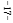 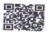 职业技能等级证书参考样式职  业  技  能等  级  证  书本 证 书 由     X X X (评 价 机 构 名 称 )    颁发 发 表 明 持 证 人 通 过 本 机 构组 织 的 职 业 技 能 等级 认定 ，    具 备该职业 ( 工钟 ) 相 应 技 能 等 级 水 平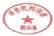 x   x   x 《 评价机构名称》发证 日 期 ：    x年 x月x日证 书 信 息 查询网址 :httpi//jml].oata.orm.ev/机构信息查询网址 ；hael//JJmoata.           ormm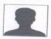 姓名：证件类型：证件号码：职业名称：工种名称：职业技能等规： 证书编号：注：1.本证书格式仅供参考，企业可在保留上述内容信息的基础上自行确定证书内容信息2.评价机构书称。印章应与人力资源社会保障部门备案公布的名称一致。评价机构印章可使用本企业人事劳动保障工作机构代章。3. 工种名称如无，请填写“—— ”职业技能等级证书制作说明序号位置内容规格1边框居横排A4纸(210mm×297mm)满幅粗实线188mm×269mm,2.25磅2左页上证书名称30磅，华文楷体2左页中正文部分16磅，华文楷体，单倍行距2左页下网址部分14确，华文楷体，单倍行距3右页上个人照片2寸彩色(白底3右页上二维码30mm×30mm3右页下基本信息16磅，华文楷体，单倍行距